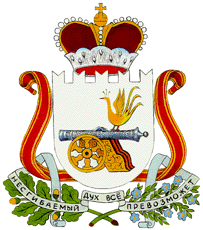 АДМИНИСТРАЦИЯНОВОСЕЛЬСКОГО СЕЛЬСКОГО ПОСЕЛЕНИЯВЯЗЕМСКОГО РАЙОНА СМОЛЕНСКОЙ ОБЛАСТИПОСТАНОВЛЕНИЕот  28.09.2023 г.             № 211О внесении изменений в муниципальную Программу «Энергосбережение и повышение энергетической эффективности на территории Новосельского сельского поселения Вяземского района Смоленской области» На основании Федерального закона от 06 октября . № 131-ФЗ "Об общих принципах организации местного самоуправления в Российской Федерации", Устава Новосельского сельского поселения Вяземского района Смоленской области.Администрация Новосельского сельского поселения Вяземского района Смоленской области   п о с т а н о в л я е т:1. Внести в муниципальную Программу «Энергосбережение и повышение энергетической эффективности на территории Новосельского сельского поселения Вяземского района Смоленской области», утвержденную постановлением Администрации Новосельского сельского поселения Вяземского района Смоленской области от 23.01.2023 г. № 7, следующие изменения:1.1. В разделе «ПАСПОРТ ПРОГРАММЫ» позицию «Объемы и источники финансирования Программы» изложить в следующей редакции:«Общий объем финансирования Программы составляет в 2018-2025 годах – 186,2 тыс. рублей, из них средства местного бюджета – 186,2 тыс. рублей, в том числе по годам:2018-2022 годы (всего) -83,0 тыс. рублей;2023 год – 33,2 тыс. рублей;2024 год – 50,0 тыс. рублей;2025 год – 20,0 тыс. рублей».1.2. В разделе 3 «Система программных мероприятий, ресурсное обеспечение Программы» абзац 4 изложить в следующей редакции:«Общий объем финансирования Программы на 2018-2025 годы составляет 186,2 тыс. рублей».2. Обнародовать настоящее постановление путем размещения на информационных стендах Администрации Новосельского сельского поселения Вяземского района Смоленской области и на официальном сайте http://novoselskoe.ru/ .3. Контроль за исполнением данного постановления оставляю за собой.Глава муниципального образованияНовосельского сельского поселенияВяземского района Смоленской области                         Н.А. ЖуральскаяПриложение к постановлению Администрации Новосельского сельского поселения Вяземского района Смоленской области от 23.01.2023 № 7(в редакции постановления от 28.09.2023 г. № 211) Муниципальная программа«Энергосбережение и повышение энергетической эффективности на территории Новосельского сельского поселения Вяземского района Смоленской области»д. Новое Село Вяземского района Смоленской области 2023 г.ПАСПОРТ ПРОГРАММЫ «Энергосбережение и повышение энергетической эффективности на территории Новосельского сельского поселения Вяземского района Смоленской области»Раздел 1. Содержание проблемы и обоснование необходимости ее решения программными методамиЭнергосбережение является актуальным и необходимым условием нормального функционирования учреждения, так как повышение эффективности использования топливно-энергетических ресурсов при непрерывном росте цен на энергоресурсы и соответственно росте стоимости электрической и тепловой энергии позволяет добиться существенной экономии как ТЭР, так и финансовых ресурсов. Программа энергосбережения - это единый комплекс организационных и технических мероприятий, направленных на экономически обоснованное потребление энергоресурсов, и является фундаментом планомерного снижения затрат на потребляемые энергоносители.Для решения проблемы необходимо осуществление комплекса мер по интенсификации энергосбережения, которые заключаются в разработке, принятии и реализации срочных согласованных действий по повышению энергетической эффективности при производстве, передаче и потреблении энергии и ресурсов других видов на территории Новосельского сельского поселения Вяземского района Смоленской области. Основным инструментом управления энергосбережением является программно-целевой метод, предусматривающий разработку, принятие и исполнение муниципальных целевых программ энергосбережения.Принятый Федеральный закон от 23.11.2009 № 261-ФЗ «Об энергосбережении и о повышении энергетической эффективности, и о внесении изменений в отдельные законодательные акты Российской Федерации» является основным документом, определяющим задачи долгосрочного социально-экономического развития в энергетической сфере, и прямо указывает, что мероприятия по энергосбережению и эффективному использованию энергии должны стать обязательной частью муниципальных программ.Муниципальные программы играют важную роль в решении задач в сфере энергосбережения и повышения энергетической эффективности. С одной стороны, такие программы являются инструментом реализации региональных программ, а с другой стороны определяют основные направления по энергосбережению и повышению энергетической эффективности в муниципальном образовании.В настоящее время создание условий для повышения эффективности использования энергии и других видов ресурсов становится одной из приоритетных задач социально-экономического развития Новосельского сельского поселения Вяземского района Смоленской области.Энергоснабжение объектов жилищного хозяйства и социальной сферы осуществляет АО «АтомЭнергоСбыт». Техническое обслуживание сетей уличного освещения осуществляет Филиал ПАО «Россети Центр»-«Смоленскэнерго».Раздел 2. Основные цели и задачи, сроки реализации ПрограммыОсновными целями Программы являются повышение энергетической эффективности при производстве, передаче и потреблении энергетических ресурсов в Новосельском сельском поселении Вяземского района Смоленской области за счет снижения к 2025 году удельных показателей энергоемкости и энергопотребления предприятий и организаций, создание условий для перевода экономики и бюджетной сферы муниципального образования на энергосберегающий путь развития.Учет и контроль за расходованием ТЭР и воды позволит значительно снизить их потери, упростит выявление утечек в подземных коммуникациях, сократит возможности оплачивать сверхнормативные потери энергоносителей и воды, создаст экономическую мотивацию учреждений бюджетной сферы к рациональному расходованию ТЭР и воды и самостоятельному устранению утечек воды путем своевременного ремонта и замены неисправной водоразборной и водосливной арматуры.Программа базируется на следующих основных принципах:- муниципальное регулирование, надзор и управление энергосбережением;- приоритет энергосбережения в учреждениях бюджетной сферы, ЖКХ и жилищном фонде;- обязательность учета топливно-энергетических ресурсов;- экономическая целесообразность энергосбережения.Для достижения поставленных целей в ходе реализации Программы необходимо:- снижение удельных величин потребления топливно-энергетических ресурсов и воды в бюджетных учреждениях муниципального образования без снижения уровня комфортности потребителей;- снижение платежей потребителей топливно-энергетических ресурсов и воды за счет повышения эффективности использования ресурсов;- снижение финансовой нагрузки на бюджет муниципального образования за счет сокращения платежей за топливно-энергетические ресурсы, воду.В результате осуществления основных мероприятий настоящей Программы планируется достичь экономии потребления топливно-энергетических ресурсов и воды на объектах бюджетной сферы.Для достижения поставленной цели необходимо решить следующие задачи:а) в производственной сфере:- провести энергетические обследования;- повысить эффективность использования энергетических ресурсов и видов энергии при изготовлении продукции (снизить удельные показатели энергопотребления);- снизить потери при производстве, транспортировании и использовании энергетических ресурсов;- улучшить метрологический контроль, надзор и мониторинг за расходом энергетических ресурсов;б) в экономической сфере:- снизить финансовую нагрузку на расходную часть бюджета, направляемую на энергетические затраты в коммунальном хозяйстве и бюджетной сфере;- создать экономические, технические и организационные условия для проведения политики энергосбережения в поселении.в) в социальной сфере:- повысить уровень жизни населения за счет снижения затрат на все виды потребляемой энергии;- сформировать общественное сознание, ориентированное на энергосбережение.д) в экологической сфере:- сократить вредные выбросы продуктов горения в окружающую среду.В ходе реализации Программы органам местного самоуправления необходимо проведение комплекса организационно-правовых мероприятий по управлению энергосбережением, в том числе создание системы показателей, характеризующих энергетическую эффективность при производстве, передаче и потреблении энергетических ресурсов, их мониторинга, а также сбора и анализа информации об энергоемкости экономики территории.Для этого в предстоящий период необходимо:1. Создать муниципальную нормативную базу и подготовить методическое обеспечение энергосбережения, в том числе:- разработать и принять систему муниципальных нормативных правовых актов, стимулирующих энергосбережение;- внедрить типовые формы договоров на поставку топливно-энергетических и коммунальных ресурсов, направленных на стимулирование энергосбережения;- подготовить кадры в области энергосбережения, в том числе: включить в программы по повышению квалификации муниципальных служащих учебных курсов по основам эффективного использования энергетических ресурсов;- систематически проводить мероприятия по информационному обеспечению и пропаганде;- внедрить формы наблюдения за показателями, характеризующими эффективность использования основных видов энергетических ресурсов и энергоемкости экономики территории.2. Расширить практику применения энергосберегающих технологий при модернизации, реконструкции и капитальном ремонте основных фондов. Для решения данной задачи необходимо при согласовании проектов строительства, реконструкции, капитального ремонта, а также при приемке объектов капитального строительства ввести в практику применение требований по сбережению энергоресурсов, соответствующих или превышающих требования федеральных нормативных актов, и обеспечить их соблюдение.3. Проведение энергетических обследований, ведение энергетических паспортов.Для выполнения данной задачи необходимо организовать работу:- по проведению энергетических обследований, составлению энергетических паспортов в органах управления местного самоуправления, муниципальных учреждениях, муниципальных унитарных предприятиях;- по проведению энергосберегающих мероприятий (проведение энергетических обследований, составление энергетических паспортов, обеспечение приборами учета коммунальных ресурсов).4. Обеспечить учет всего объема потребляемых энергетических ресурсов. Для этого необходимо оснастить приборами учета коммунальных ресурсов и перейти на расчеты между организациями муниципальной бюджетной сферы и поставщиками коммунальных ресурсов только по показаниям приборов учета.  5. Нормировать и установить обоснованные лимиты потребления энергетических ресурсов. Для выполнения данной задачи необходимо:- разработать методику нормирования и установления обоснованных нормативов и лимитов энергопотребления в муниципальном образовании, муниципальных учреждениях.- учитывать показатели энергоэффективности серийно производимых машин, приборов и оборудования, при закупках для муниципальных нужд;- установление обоснованных лимитов потребления энергетических ресурсов.Достижение поставленной цели не решает в полной мере проблему высокой энергоемкости бюджетной сферы и экономики муниципального образования, но позволяет выполнить первый этап решения данной проблемы: создать к 2024 году условия для перевода экономики и бюджетной сферы муниципального образования на энергосберегающий путь развития и значительно снизить негативные последствия роста тарифов на основные виды топливно-энергетических ресурсов. Программа реализуется в 2018-2025 годах.Раздел 3. Система программных мероприятий, ресурсное обеспечение ПрограммыОдним из приоритетных направлений энергосбережения и повышения энергетической эффективности в Новосельском сельском поселении Вяземского района Смоленской области является проведение мероприятий, обеспечивающих снижение энергопотребления и уменьшение бюджетных средств, направляемых на оплату энергетических ресурсов. Основными потребителями электроэнергии в учреждениях Новосельского сельского поселения Вяземского района Смоленской области являются: осветительные приборы, оргтехника, системы уличного освещения. Основным из приоритетных направлений повышения энергетической эффективности является проведение мероприятий, обеспечивающих снижение потребления электро- и теплоэнергии. Мероприятиями по реализации данного направления в муниципальных учреждениях являются:- прекращение закупки ламп накаливания для освещения зданий и улиц;- закупка и установка энергосберегающих ламп и светильников для освещения зданий и сооружений, в том числе светодиодных светильников и прожекторов;- закупка и установка общедомовых приборов учета;- пропаганда и методическая работа с населением и организациями по вопросам энергосбережения.Общий объем финансирования Программы на 2018 – 2025 годы составляет 186,2 тыс. рублей.Объемы финансирования подлежат уточнению в соответствии с решением о местном бюджете.Основу финансирования Программы составляют средства местного бюджета. При снижении (увеличении) ресурсного обеспечения в установленном порядке вносятся изменения в показатели Программы.Раздел 4. Нормативное обеспечение ПрограммыРазвитие нормативной правовой и методической базы энергоэффективности и энергосбережения в Новосельском сельском поселении Вяземского района Смоленской области обусловлено тем объемом полномочий, который предоставлен субъектам Российской Федерации согласно Федеральному закону от 23.11.2009 № 261-ФЗ, и призвано обеспечить проведение политики энергосбережения и повышения энергоэффективности на территории поселения.Приоритетными направлениями совершенствования нормативной правовой и методической базы энергоэффективности и энергосбережения в поселении являются:- совершенствование полномочий органов исполнительной власти в сфере энергосбережения и повышения энергетической эффективности;- разработка нормативной правовой и методической базы информационного обеспечения мероприятий по энергетической эффективности и энергосбережению;Раздел 5. Механизм реализации, организация управления и контроль за ходом реализации ПрограммыРуководителем Программы является Администрация Новосельского сельского поселения Вяземского района Смоленской области, которая несет ответственность за текущее управление реализацией Программы и ее конечные результаты, рациональное использование выделяемых на ее выполнение финансовых средств, определяет формы и методы управления реализацией Программы.Реализация мероприятий Программы осуществляется на основе:- муниципальных контрактов (договоров), в соответствии с Федеральным законом от 21.07.2005 № 94-ФЗ «О размещении заказов на поставки товаров, выполнение работ, оказание услуг для государственных и муниципальных нужд».Муниципальный заказчик Программы с учетом выделяемых на реализацию Программы финансовых средств ежегодно уточняет целевые показатели и затраты по мероприятиям Программы, механизм реализации Программы и состав ее исполнителей в докладе о результатах и основных направлениях деятельности главных распорядителей средств местного бюджета в установленном порядке.Отчет о ходе работ по Программе должен содержать:- сведения о результатах реализации Программы за отчетный год;- данные о целевом использовании и объемах привлеченных средств бюджетов всех уровней и внебюджетных источников;- сведения о соответствии результатов фактическим затратам на реализацию Программы;- сведения о соответствии фактических показателей реализации Программы показателям, установленным докладом о результативности;- информацию о ходе и полноте выполнения мероприятий Программы;- оценку эффективности результатов реализации Программы.- Отчеты о ходе работ по Программе по результатам за год и за весь период действия Программы подготавливает муниципальный заказчик Программы и вносит соответствующий проект постановления Администрации Новосельского сельского поселения Вяземского района Смоленской области в соответствии с Регламентом Администрации Новосельского сельского поселения Вяземского района Смоленской области.Раздел 6. Оценка социально-экономической эффективности реализации ПрограммыВ ходе реализации Программы планируется достичь следующих результатов:- снижения затрат на энергопотребление Администрацией Новосельского сельского поселения Вяземского района Смоленской области в результате реализации энергосберегающих мероприятий.Повышение эффективности использования энергоресурсов, развитие всех отраслей экономики по энергосберегающему пути будет происходить в том случае, если в каждой организации и каждом домохозяйстве будут проводиться мероприятия по энергосбережению. Конечным результатом выполнения муниципальной программы является поэтапный перевод экономики муниципального образования на энергосберегающий путь развития. Программа содействует превращению энергосбережения в решающий фактор улучшения социальных условий жизни населения, решению экономических задач и удовлетворению спроса на энергетические ресурсы. Приложение 1 к муниципальной программе «Энергосбережение и повышение энергетической эффективности на территории Новосельского сельского поселения Вяземского района Смоленской области»СИСТЕМАПРОГРАММНЫХ МЕРОПРИЯТИЙ муниципальной программы «Энергосбережение и повышение энергетической эффективности на территории Новосельского сельского поселения Вяземского района Смоленской области»Наименование Программы    Муниципальная программа «Энергосбережение и повышение энергетической эффективности на территории Новосельского сельского поселения Вяземского района Смоленской области» (далее - Программа).Основание для разработки программы- Федеральный закон от 06.10.2003 года № 131-ФЗ «Об общих принципах организации местного самоуправления в Российской Федерации»;- Федеральный закон от 23.11.2009 № 261-ФЗ «Об энергосбережении и о повышении энергетической эффективности, и о внесении изменений в отдельные законодательные акты Российской Федерации» (с изменениями и дополнениями);- Устав Новосельского сельского поселения Вяземского района Смоленской области.Муниципальный заказчик Программы   Администрация Новосельского сельского поселения Вяземского района Смоленской области.Разработчик Программы   Администрация Новосельского сельского поселения Вяземского района Смоленской области.Исполнители  
Программы:   Администрация Новосельского сельского поселения Вяземского района Смоленской области.Основные цели Программы   - улучшение качества жизни и благосостояния населения Новосельского сельского поселения Вяземского района Смоленской области;   - совершенствование нормативных и правовых условий для поддержки энергосбережения и повышения энергетической эффективности;   - широкая пропаганда энергосбережения;   - повышение эффективности использования энергетических ресурсов Новосельского сельского поселения Вяземского района Смоленской области;    - снижение финансовой нагрузки на бюджет за счет сокращения платежей за электрическую энергию.Основные задачи Программы   - проведение технических мероприятий, направленных на снижение энергозатрат и повышение энергоэффективности в бюджетной сфере и на объектах жилищно-коммунальной инфраструктуры. Сроки реализации 2018 – 2025 годы.Структура Программы     - паспорт муниципальной программы «Энергосбережение и повышение энергетической эффективности на территории Новосельского сельского поселения Вяземского района Смоленской области»       Раздел 1. Содержание проблемы и обоснование          необходимости ее решения программными методами.    Раздел 2. Основные цели и задачи, сроки реализации Программы.    Раздел 3. Система программных мероприятий, ресурсное обеспечение.   Раздел 4. Нормативное обеспечение   Раздел 5. Механизм реализации, организация                           управления и контроль над ходом реализации                             Программы.   Раздел 6. Оценка социально-экономической эффективности реализации Программы.Приложение 1: Система программных мероприятийПрограмма не содержит подпрограмм.Объемы и источники финансирования ПрограммыОбщий объем финансирования Программы составляет в 2018 – 2025 годах – 186,2 тыс. рублей, из них средства местного бюджета– 186,2 тыс. рублей, в том числе по годам:2018-2022 год (всего) – 83,0 тыс. рублей;2023 год – 33,2 тыс. рублей;2024 год – 50,0 тыс. рублей;2025 год – 20,0 тыс. рублей;Ожидаемые конечные результаты реализации Программы   - Снижение энергозатрат и повышение эффективности за счет замены неэффективных ламп освещения на энергосберегающие и установки общедомовых приборов учета;  - Благоустроенность населенных пунктов.Система организации контроля за исполнением Программы    Мониторинг реализации Программы осуществляет исполнительный орган муниципального образования -  Администрация Новосельского сельского поселения Вяземского района Смоленской области.№ п/пНаименование мероприятийОтветственныеФинансовые затраты в действующих ценах соответствующих лет (тыс. рублей)Финансовые затраты в действующих ценах соответствующих лет (тыс. рублей)Финансовые затраты в действующих ценах соответствующих лет (тыс. рублей)Финансовые затраты в действующих ценах соответствующих лет (тыс. рублей)Финансовые затраты в действующих ценах соответствующих лет (тыс. рублей)Финансовые затраты в действующих ценах соответствующих лет (тыс. рублей)Ожидаемые результаты, экономическая эффективность№ п/пНаименование мероприятийОтветственныеисточник финансированияисточник финансированиявсегов том числе по годамв том числе по годамв том числе по годамв том числе по годамОжидаемые результаты, экономическая эффективность№ п/пНаименование мероприятийОтветственныеисточник финансированияисточник финансированиявсего2018-2022202320242025Ожидаемые результаты, экономическая эффективность12344567891Пропаганда и методическая работа по вопросам энергосбереженияАдминистрация Новосельского сельского поселенияНе требуется финансированиеНе требуется финансирование-----2Назначение ответственных за энергосбережение в учреждениях и организацияхАдминистрация Новосельского сельского поселенияНе требуется финансированиеНе требуется финансирование-----3Постоянный контроль, технический и финансовый учет эффекта от внедрения энергосберегающих мероприятий по энергосервисным договорамАдминистрация Новосельского сельского поселенияНе требуется финансированиеНе требуется финансирование----4Замена ламп накаливания на энергосберегающие, (поэтапная замена люминесцентных ламп, ламп ДРЛ, ДНаТ на энергосберегающие, в т.ч. светодиодные); приобретение и установка общедомовых приборов учета.Администрация Новосельского сельского поселенияБюджет Новосельского сельского поселения Вяземского района Смоленской областиБюджет Новосельского сельского поселения Вяземского района Смоленской области186,283,033,250,020,0Уменьшение потребления энергоресурсов 
на 3%